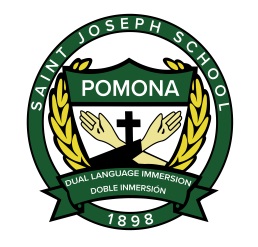 ST. JOSEPH SCHOOL 2019-2020 PROJECTED CALENDAR Dates and Times are subject to change – ALWAYS Consult Monthly CalendarAugust                                                                                                                                                                                                        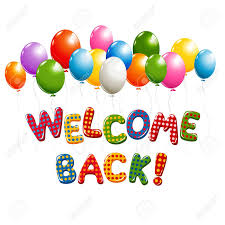 21st School Begins                                                            31st Parent Tailgate                                                          September                                                                          2nd Labor Day No School                                                  8th Family Mass                                                11th Back to School Night at 7pm                                     27th No school  October   6th Blessing of the Animals @8am                                                                                                                        20th Family Mass                                          28th Living Rosary @1131st All Saints Parade- Min Day  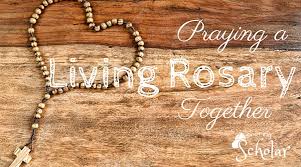 November                                                                                                                                                                                                                                                   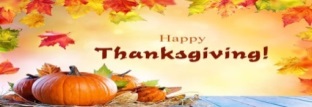 1st   Harvest Festival                                                           8th   No School, Staff Training                                               11th Veteran’s Day, No school  14th Awards Assembly @11, Parent conferences begin                                         15th   Parent Conferences- No School                                                    17th Family Mass 25th Thanksgiving Break Begins  December                                                                                                                                                                   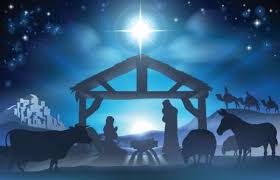 2nd School Resumes9th Immaculate Conception Mass 15th Family Mass, Breakfast With Santa 23rd Christmas Vacation Begins January 6th School Resumes 20th MLK, No School 24th Progress Reports 26th Family Mass, Open House 27-31st Catholic Schools Week February                                                                                    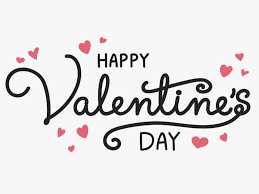 7th 100th day Celebration 12th Minimum Day 16th Family Mass 17th President’s Day, No School 26th Ash Wednesday March 2nd No School 6th End of 2nd Trimester, Awards @11 16th Family Mass April                                                                                                                                                      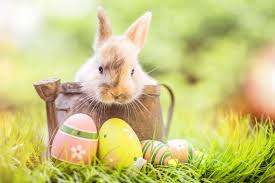 8th Easter Vacation Begins   20th School Resumes                                               26th Family Mass 28th Progress Reports May     15th No School                                                                            17th Family Mass 25th Memorial Day, No School June                                                                                              14th Family Mass 16th  5th Grade Culmination (5th grade last day)  17th Awards Assembly 18th Kinder Promotion-Minimum Day for all students 19th Last day of School- Minimum Day 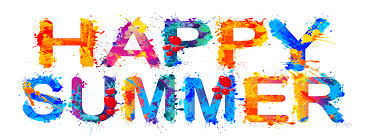 